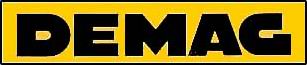 H135Technische Daten: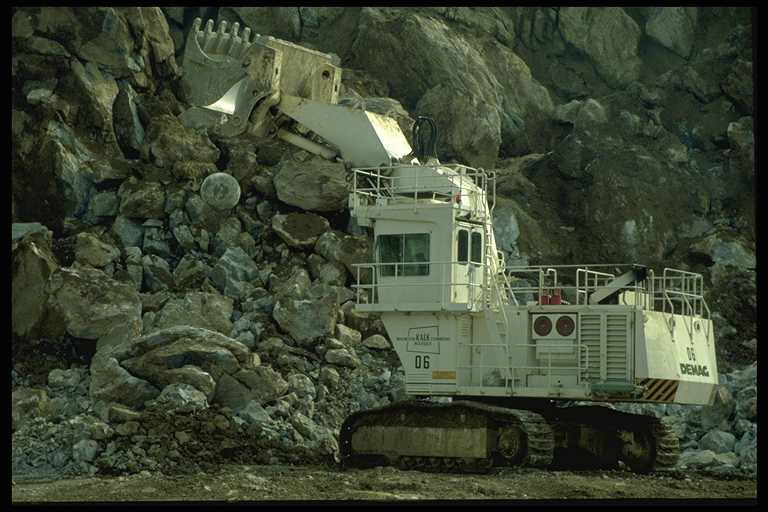 Komatsu H135S Shovel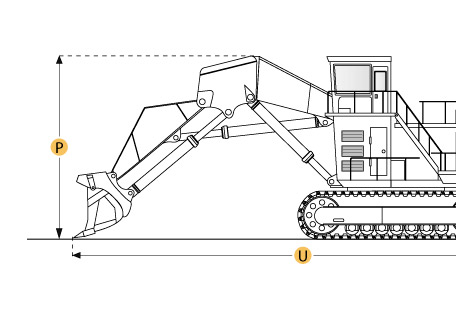 Selected DimensionsSpecificationH135 (baugleich mit Komatsu PC 1400)H135 (baugleich mit Komatsu PC 1400)Kettenlänge:6405mmKettenbreite:600mm oder 800mmKettenhöhe:1766mmHöhe über alles:6246mmBreite über alles:5640mmLänge über alles:8140mmMotor (Diesel):565kW Cummins VTA 28-C-800Fahrgeschwindigkeit:2,4km/hmt Tieflöffel:mt Tieflöffel:Gewicht mit 800mm breiten Raupen: 140tGewicht mit 800mm breiten Raupen: 140tLosbrechkraft:500kNReißkraft:500kNAuslegerlänge: 8000mmStiellänge:3600mmTieflöffel:9,5m³ (2740mm breit mit 5 Zähnen)maximal erreichbare Höhe:14000mmmaximal errreichbare Tiefe:8200mmmit Klappschaufel:mit Klappschaufel:Gewicht mit 800mm breiten Raupen: 140tGewicht mit 800mm breiten Raupen: 140tLosbrechkraft:660kNVorschubkraft:660kNAuslegerlänge: 5000mmStiellänge:3900mmKlappschaufel:10,4m³ oder 12m³ (3560mm breit mit 7 Zähnen)maximal erreichbare Höhe:9650mmSchaufelweg nach vorne:4400mmDimensionsDimensionsDimensionsB. Width Over Tracks16.8 ft in5110 mmD. Length of Track on Ground16 ft in4880 mmE. Ground Clearance30.6 in777 mmG. Height to Top of Cab20.4 ft in6231 mmH. Tail Swing Radius16.2 ft in4940 mmLoading ShovelLoading ShovelLoading ShovelP. Height to Top of Boom - shovel21.3 ft in6500 mmQ. Max Cutting Height44.3 ft in13500 mmR. Max Dump Height31.8 ft in9700 mmS. Max Dig Reach38.1 ft in11600 mmT. Max Dig Depth9.8 ft in3000 mmU. Overall Length - shovel35.8 ft in10900 mmUndercarriageUndercarriageUndercarriageF. Track Gauge13.9 ft in4250 mmN. Loading Shovel Shoe Width23.6 in600 mmEngineEngineEngineMakeCumminsCumminsModelVTA28-C-800VTA28-C-800Net Power728 hp542.9 kwPower Measured @1800 rpm1800 rpmDisplacement1709 cu in28 LAspirationTurbochargedTurbochargedNumber of Cylinders1212OperationalOperationalOperationalFuel Capacity475.5 gal1800 LHydraulic System Fluid Capacity425.3 gal1610 LSwing Speed6.2 rpm6.2 rpmUndercarriageUndercarriageUndercarriageMax Travel Speed1.5 mph2.4 km/hTrack Gauge13.9 ft in4250 mmLoading Shovel Shoe Width23.6 in600 mmLoading Shovel Operating Weight308647.1 lb140000 kgLoading Shovel Ground Pressure29.3 psi202 kPaLoading ShovelLoading ShovelLoading ShovelHeight to Top of Boom - shovel21.3 ft in6500 mmOverall Length - shovel35.8 ft in10900 mmMax Dig Depth9.8 ft in3000 mmMax Cutting Height44.3 ft in13500 mmMax Dump Height31.8 ft in9700 mmMax Dig Reach38.1 ft in11600 mmBucketsBucketsBucketsReference Bucket Capacity12.4 yd39.5 m3Minimum Bucket Capacity3.9 yd33 m3Maximum Bucket Capacity12.4 yd39.5 m3DimensionsDimensionsDimensionsWidth Over Tracks16.8 ft in5110 mmHeight to Top of Cab20.4 ft in6231 mmLength of Tracks21.2 ft in6450 mmLength of Track on Ground16 ft in4880 mmGround Clearance30.6 in777 mmUpper Structure Ground Clearance6.3 ft in1924 mmTail Swing Radius16.2 ft in4940 mm